Translation of PWG Semantic Model to CWMP Data modelAuthor: Sanjeev K	Document InformationIntroductionThe objective of the program is to translate the PWG Semantic Model to CWMP data model. The PWG Semantic model is an XML schema defining the elements and its data types. The CWMP data model is a collection of objects and parameters with their associated data types used for CPE management. The conversion requires the rules for translating data types and elements of PWG SM into CWMP data types and objects.Scope of the documentThis document describes the approach taken to develop a tool for performing this conversion. This document also provides the current status of implementation along with list of pending items and issues. The approach followed is based on the algorithm suggested by the PWG group in the referred white paper. This document is a live document and will be periodically updated with the current progress and roadblocks.ReferenceWhite paper on CWMP Data Models for Printers and MFDs – Jan 12’th 2012 – The printer working GroupDependency of PrintService schemaThe translation of PrintService object of PWG SM requires element and data type definitions from the files shown below.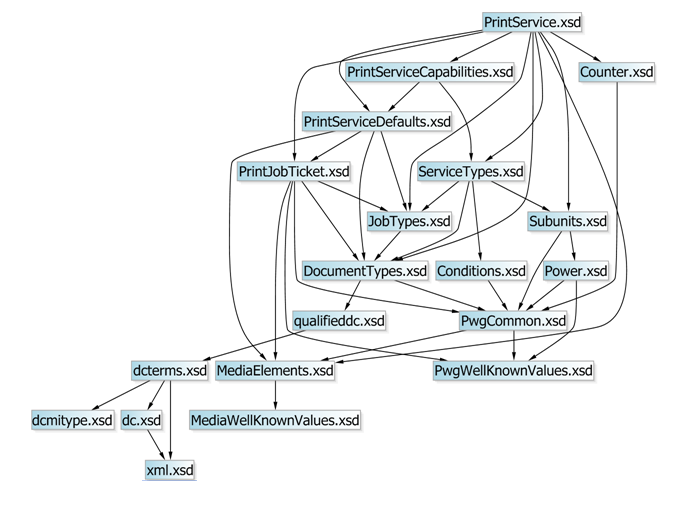 ApproachThe translation is achieved in the following steps.Data type translation rules and naming rules are defined in control files.PWG SM XSD files are parsed to list all elements and its data types.Names of the elements are optimized.In the list, the elements which are of simple type are converted to parameters and their data types are translated to CWMP data type.Elements which are of complex type are converted to objects.Redundancy in the hierarchy is removed by applying custom rules.Flow ChartPass 1:When provided with a root element, this program searches the given schema for the element. Upon finding the element the name is listed. The data type referred by the element is searched in all the included files. If the type is a simple xs(xml schema) types or a simple type with restrictions, the type parameters are listed along with the element. If the type is complex, the child elements are searched in the files and the procedure is repeated for these elements. The names of the elements are optimized by one of the followingAlgorithm which removes redundancy in name,Manual naming rules supplied from the control file.Pass 2: The heirarchial element names are added to the XML as names of objects. The elements which have a type attached to them are added as parameters to their parent object. The attributes of the object and parameter are added based the attributes of the element.The complete flow is shown belowControl input and algorithmTranslation rules:Data types in PWG SMData type compatible with CWMPExample:string-->stringboolean-->booleanNMTOKEN-->stringNMTOKENS-->stringint-->intFind the actual translation in the samples of the output 2.2.1.Naming rules:Full element nameshortened nameExample:PrintServiceCapabilities-->CapabilitiesPrintDocumentTicketCapabilities-->DocumentTicketCapabilitiesPrintDocumentDescriptionCapabilities-->DocumentDescriptionCapabilitiesPrintDocumentProcessingCapabilities-->DocumentProcessingCapabilitiesPrintJobDescriptionCapabilities-->JobDescriptionCapabilitiesPrintJobProcessingCapabilities-->JobProcessingCapabilitiesPrintServiceCapabilitiesReady-->CapabilitiesReadyPrintServiceConfiguration-->ConfigurationPrintDocuments-->DocumentsPrintDocumentDescription-->DocumentDescriptionPrintJob-->JobPrintDocumentStatus-->DocumentStatusPrintDocumentCounters-->DocumentCountersPrintDocumentTicket-->DocumentTicketPrintJobProcessing-->JobProcessingPrintJobReceipt-->JobReceiptPrintServiceDescription-->DescriptionPrintJobTicketCapabilities-->JobTicketCapabilitiesPrintJobStatus-->JobStatusPrintJobTicket-->JobTicketPrintDocumentProcessing-->DocumentProcessingPrintDocumentReceipt-->DocumentReceiptPrintJobCounters-->JobCountersPrintDocument-->DocumentPrintServiceDefaults-->DefaultsConsoleDescription-->DescriptionFinisherSupplies-->SuppliesFinisherSupply-->SupplyFinisherSupplyMediaInputs-->MediaInputsFinisherSupplyMediaInput-->MediaInputInputTrayDescription-->DescriptionInterfaceDescription-->DescriptionMarkerDescription-->DescriptionMediaPathDescription-->DescriptionOutputTrayDescription-->DescriptionStorageDescription-->DescriptionVendorSubunitDescription-->DescriptionJobHistory-->HistoryNaming algorithm:The algorithm will be executed if no naming rules are defined.The algorithm works as follows1. Divide the element name into sub strings.2. Discard the substring if it is found in its parent object name.3. Repeat step 2 for all the substrings except the last substring.4. Add the result to the name.Example:PrintServices.PrintService.{i}.PrintServiceCapabilities.PrintDocumentTicketCapabilities.PrintDocumentDescriptionCapabilities.DocumentFormatDetailsSupplied.AllowedValue.{i}.DocumentFormatPrintServices.Service.{i}.Capabilities.DocumentTicketCapabilities.DescriptionCapabilities.FormatDetailsSupplied.AllowedValue.{i}.Format Parsing schema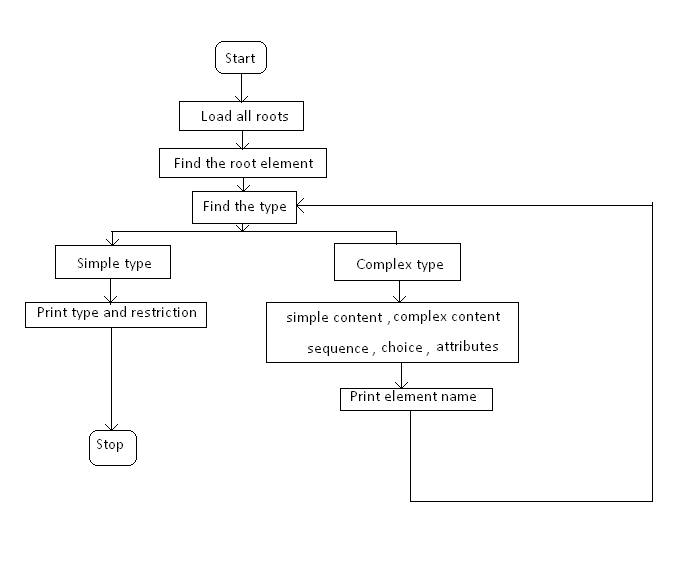 OutputAs on 3’rd of Feb, the program is able to create an XML file with the objects and parameter heirarchy as in CWMP data model. File 1: Translation rules definedFile 2: Naming rulesFile 3: List of all elements of PWG SMFile 4: CWMP data model XMLSamplesSome sample translated snippets for different data types are below.(before naming optimization)Elements-complextypeobjects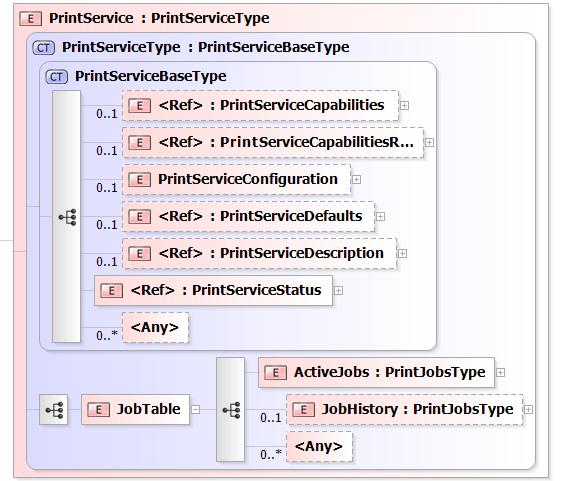 <object name="PrintServices.PrintService.{i}." minEntries="0" maxEntries="unbounded" numEntriesParamter="NumberOfEntries"><object name="PrintServices.PrintService.{i}.PrintServiceCapabilities." minEntries="0" maxEntries="1"> <object name="PrintServices.PrintService.{i}.PrintServiceCapabilitiesReady." minEntries="0" maxEntries="1"><object name="PrintServices.PrintService.{i}.PrintServiceCapabilitiesReady." minEntries="0" maxEntries="1"><object name="PrintServices.PrintService.{i}.PrintServiceDefaults." minEntries="0" maxEntries="1"><object name="PrintServices.PrintService.{i}.PrintServiceDescription." minEntries="0" maxEntries="1"><object name="PrintServices.PrintService.{i}.PrintServiceStatus." minEntries="1" maxEntries="1"><object name="PrintServices.PrintService.{i}.JobTable." minEntries="1" maxEntries="1">Elements-simpletypeparameter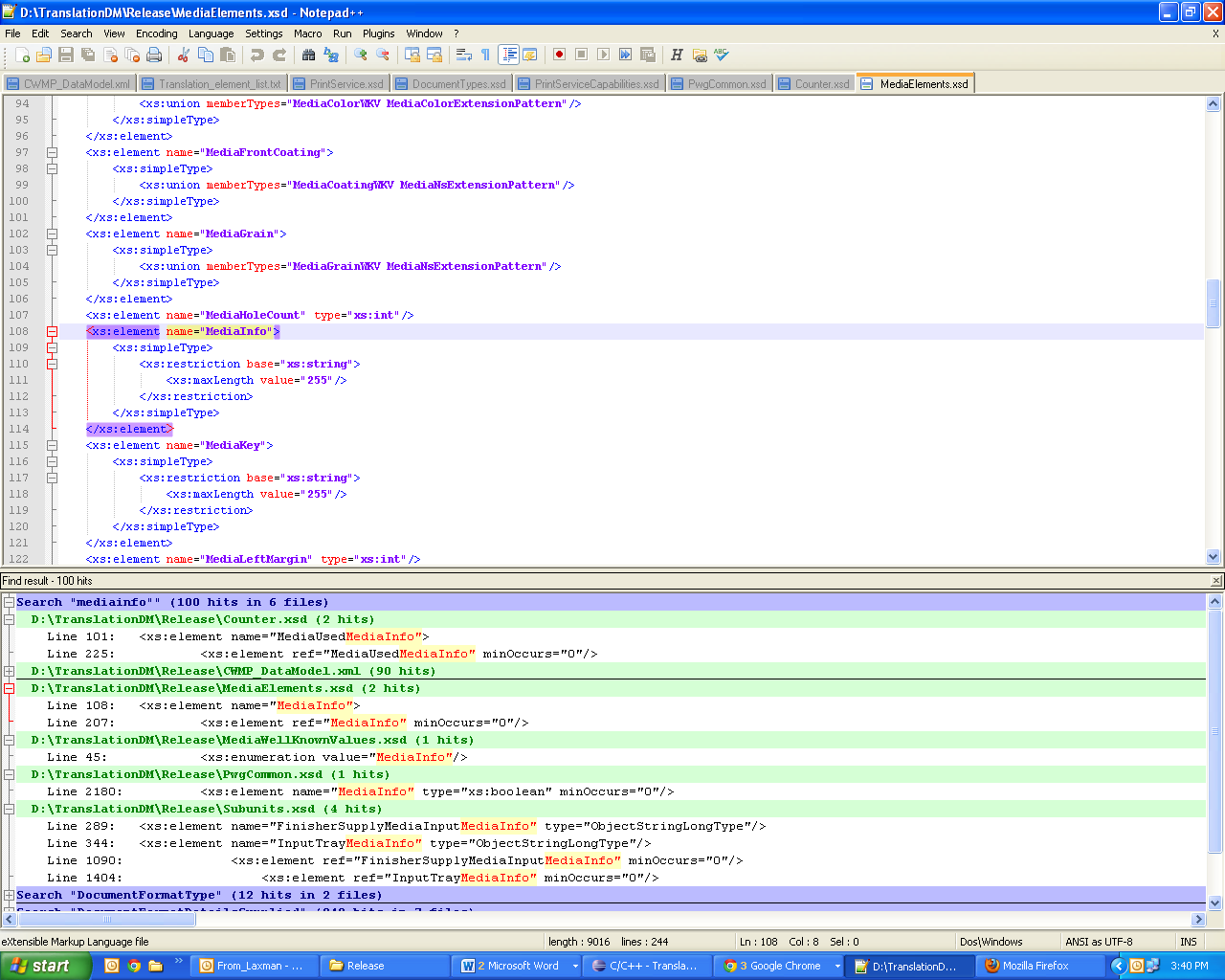 <object name="PrintServices.PrintService.{i}.PrintServiceCapabilitiesReady.PrintDocumentTicketCapabilities.PrintDocumentProcessingCapabilities.MediaColSupported.MediaCol.{i}." minEntries="1" maxEntries="unbounded" numEntriesParamter="MediaColNumberOfEntries"><parameter name="MediaInfo" access="readonly" activeNotify="forceEnabled"><description>Write a description about parameter MediaInfo</description><syntax><string><size maxLength="255"/></string></syntax></parameter>Elements-simpletype-UnionThe two simple types are merged based on minimum restrictions which covers the member types.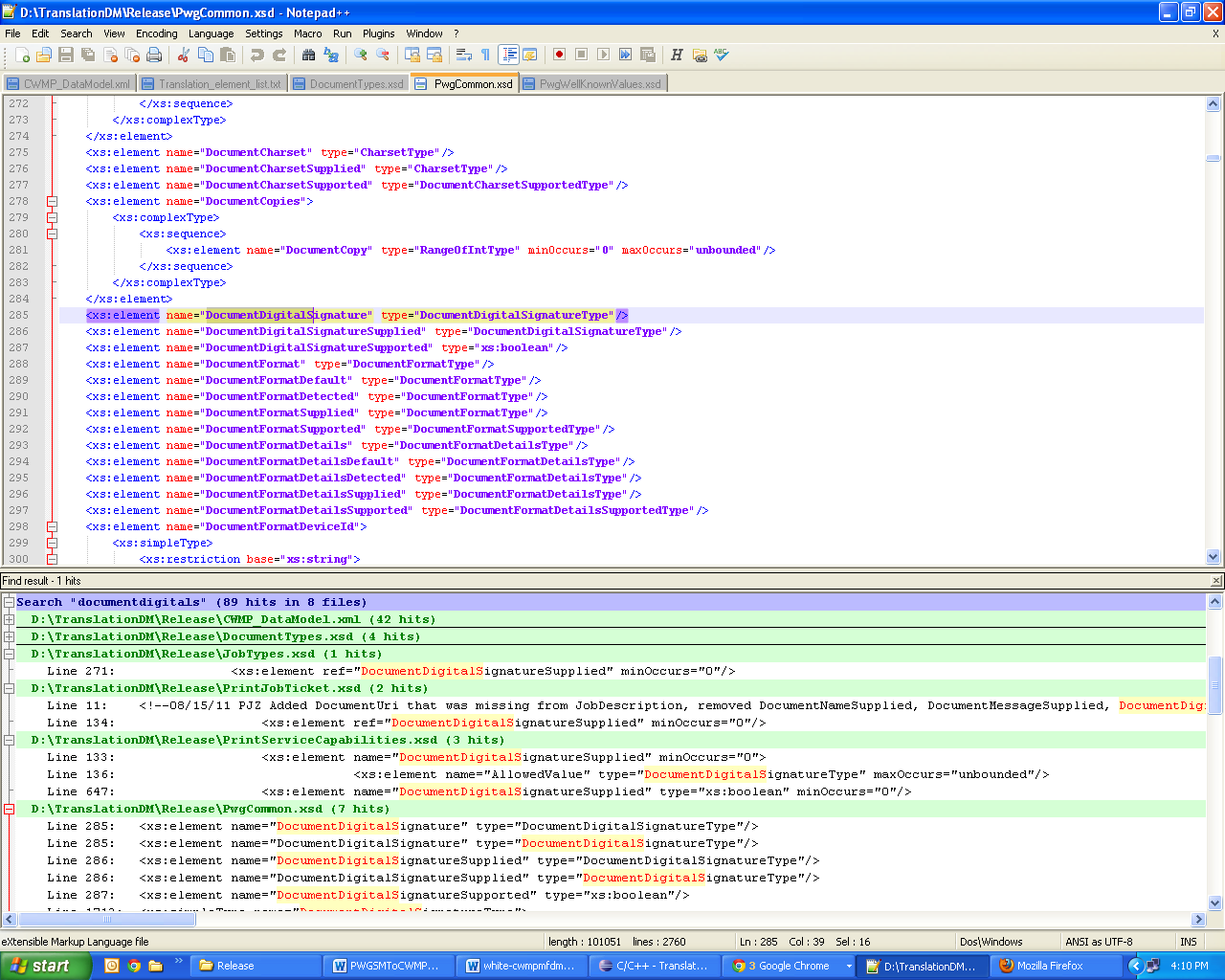 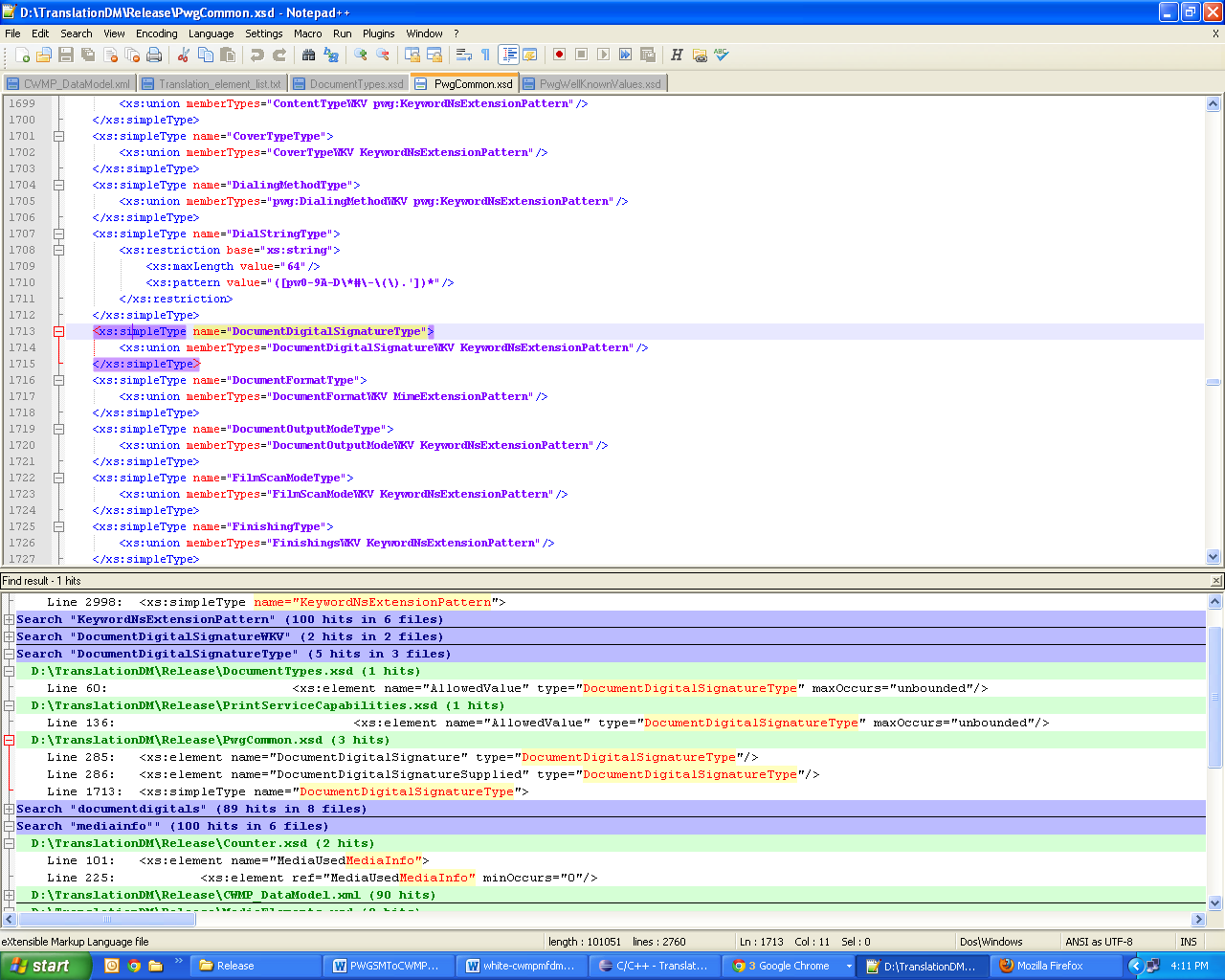 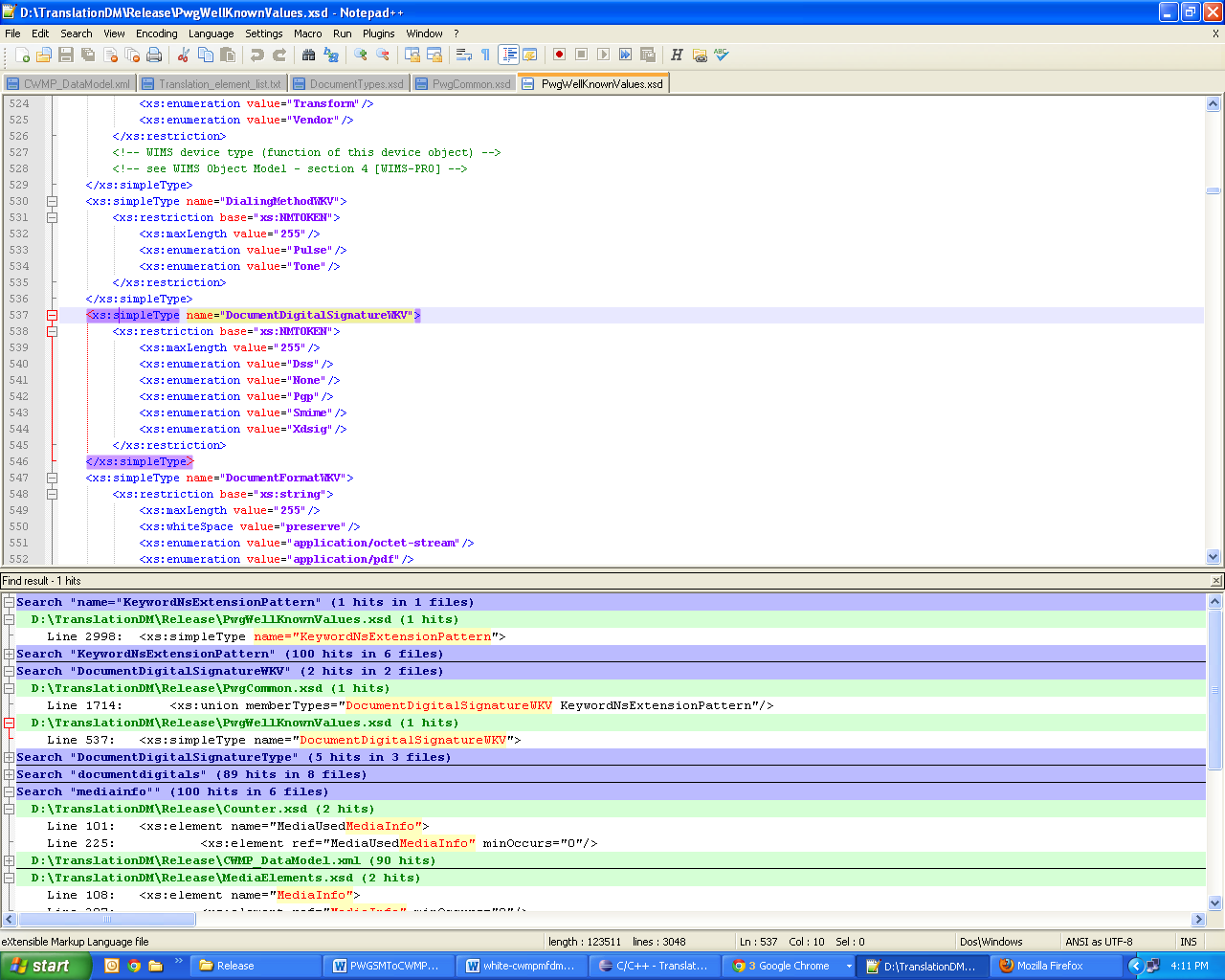 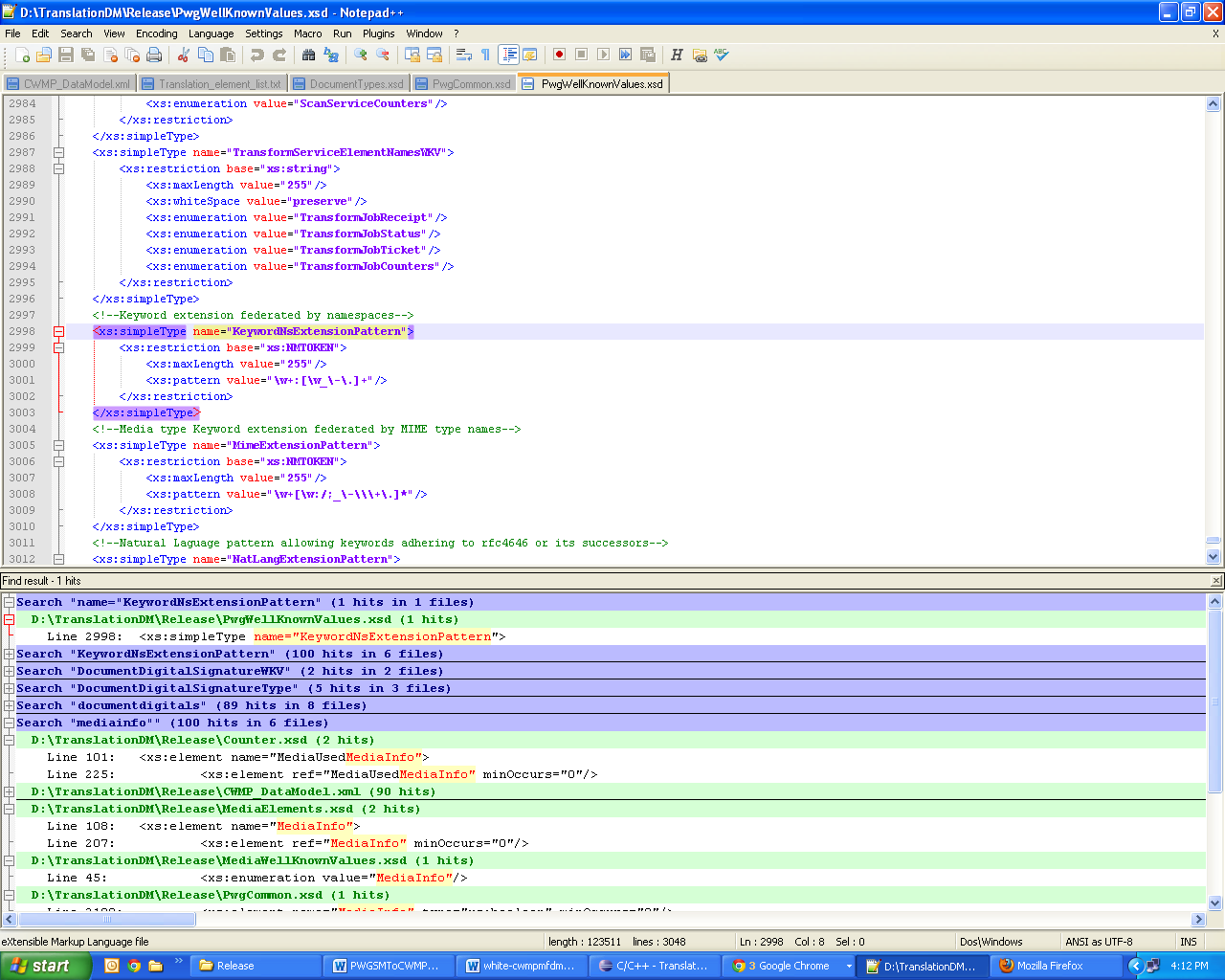 <object name="PrintServices.PrintService.{i}.JobTable.ActiveJobs.PrintJob.{i}.PrintDocuments.{i}.PrintDocument.{i}.PrintDocumentReceipt.PrintDocumentDescription." minEntries="0" maxEntries="1"><description>Write a description about object PrintServices.PrintService.{i}.JobTable.ActiveJobs.PrintJob.{i}.PrintDocuments.{i}.PrintDocument.{i}.PrintDocumentReceipt.PrintDocumentDescription</description><parameter name="DocumentDigitalSignature" access="readonly" activeNotify="forceEnabled"><description>Write a description about parameter DocumentDigitalSignature</description><syntax><string><size maxLength="255"/></string></syntax></parameter>Element-complextype-choiceAll the elements are included.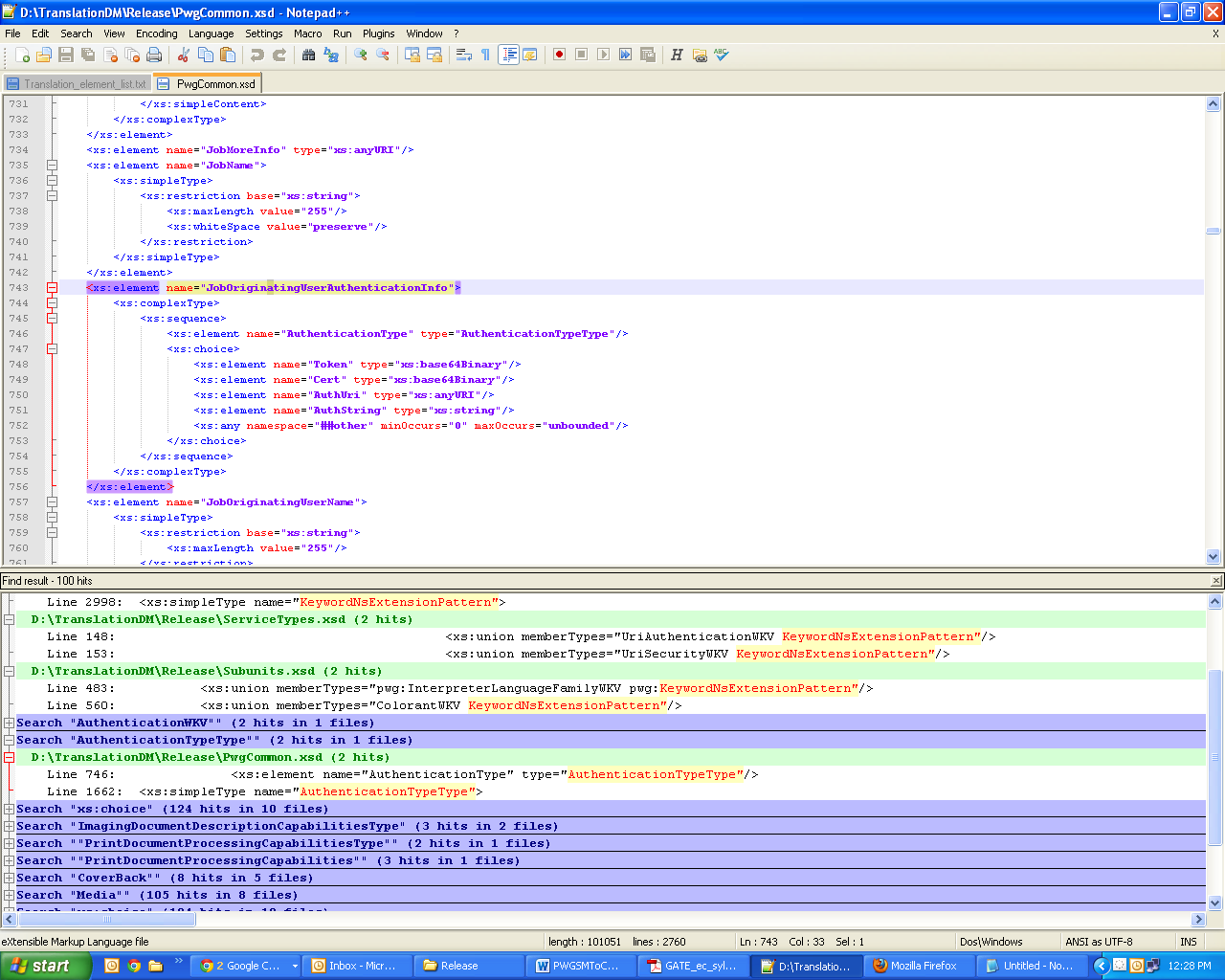 <object name="PrintServices.PrintService.{i}.JobTable.JobHistory.PrintJob.{i}.PrintJobStatus.JobOriginatingUserAuthenticationInfo." minEntries="1" maxEntries="1"><description>Write a description about object PrintServices.PrintService.{i}.JobTable.JobHistory.PrintJob.{i}.PrintJobStatus.JobOriginatingUserAuthenticationInfo</description><parameter name="AuthenticationType" access="readonly" activeNotify="forceEnabled"><description>Write a description about parameter AuthenticationType</description><syntax><string><size maxLength="255"/></string></syntax></parameter><parameter name="Token" access="readonly" activeNotify="forceEnabled"><description>Write a description about parameter Token</description><syntax><string/></syntax></parameter><parameter name="Cert" access="readonly" activeNotify="forceEnabled"><description>Write a description about parameter Cert</description><syntax><string/></syntax></parameter><parameter name="AuthUri" access="readonly" activeNotify="forceEnabled"><description>Write a description about parameter AuthUri</description><syntax><string/></syntax></parameter><parameter name="AuthString" access="readonly" activeNotify="forceEnabled"><description>Write a description about parameter AuthString</description><syntax><string/></syntax></parameter></object>Element-complextype-sequenceAll the elements are included.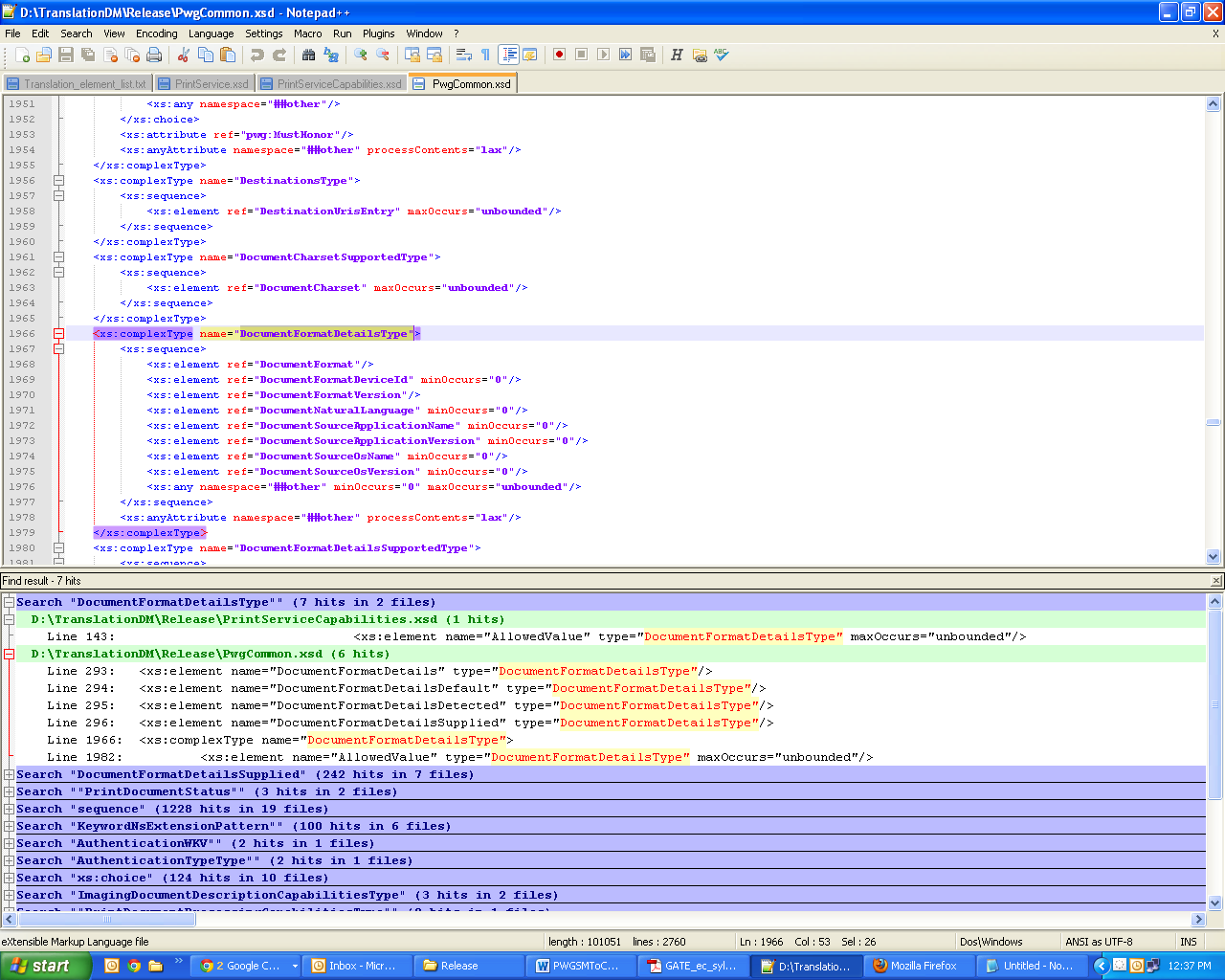 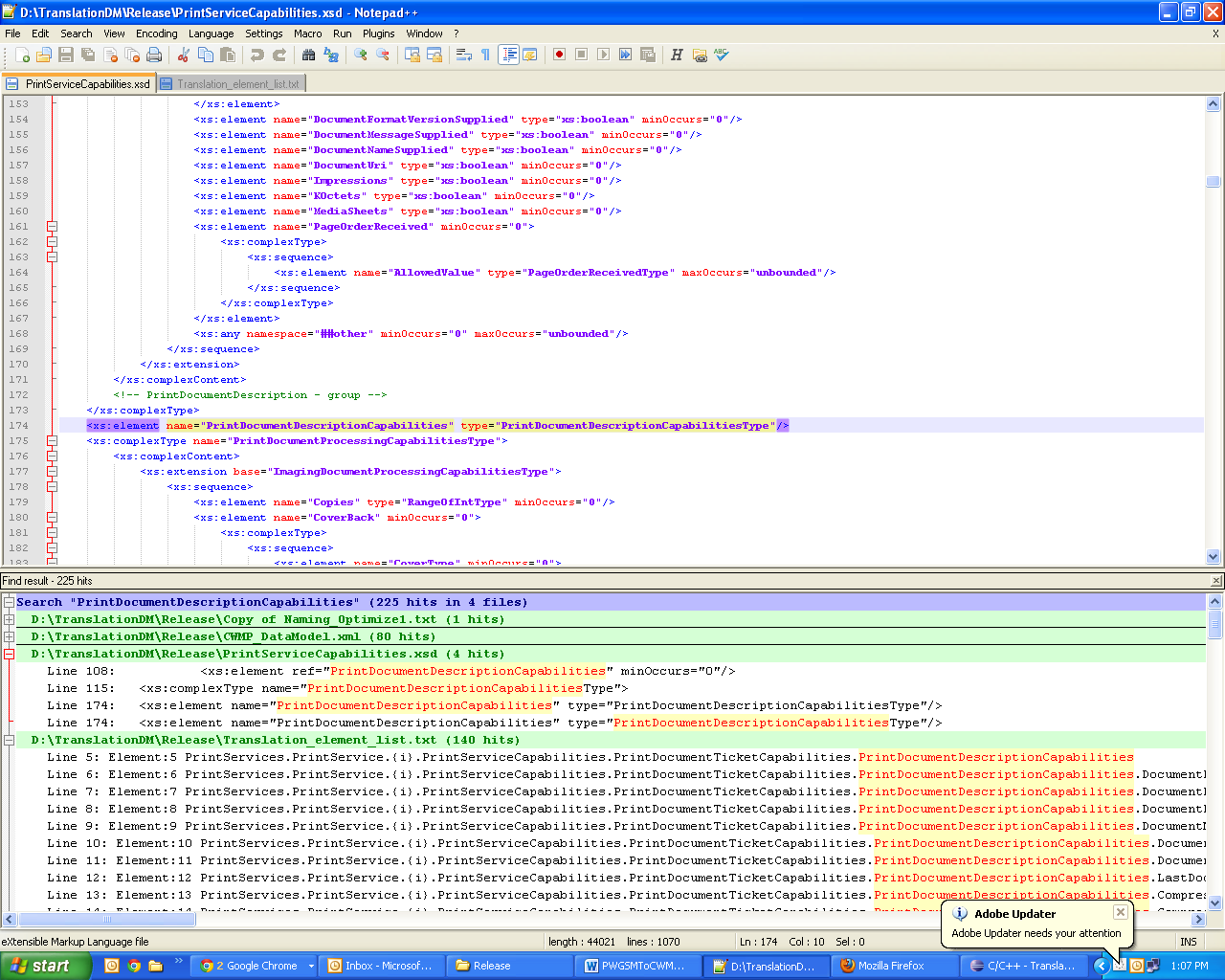 <object name="PrintServices.PrintService.{i}.PrintServiceCapabilities.PrintDocumentTicketCapabilities.PrintDocumentDescriptionCapabilities.DocumentFormatDetailsSupplied.AllowedValue.{i}." minEntries="1" maxEntries="unbounded" numEntriesParamter="NumberOfEntries"><description>Write a description about object PrintServices.PrintService.{i}.PrintServiceCapabilities.PrintDocumentTicketCapabilities.PrintDocumentDescriptionCapabilities.DocumentFormatDetailsSupplied.AllowedValue.{i}</description><parameter name="DocumentFormat" access="readonly" activeNotify="forceEnabled"><description>Write a description about parameter DocumentFormat</description><syntax><string><size maxLength="255"/></string></syntax></parameter><parameter name="DocumentFormatDeviceId" access="readonly" activeNotify="forceEnabled"><description>Write a description about parameter DocumentFormatDeviceId</description><syntax><string><size maxLength="1023"/></string></syntax></parameter><parameter name="DocumentFormatVersion" access="readonly" activeNotify="forceEnabled"><description>Write a description about parameter DocumentFormatVersion</description><syntax><string/></syntax></parameter><parameter name="DocumentNaturalLanguage" access="readonly" activeNotify="forceEnabled"><description>Write a description about parameter DocumentNaturalLanguage</description><syntax><string><size maxLength="63"/></string></syntax></parameter><parameter name="DocumentSourceApplicationName" access="readonly" activeNotify="forceEnabled"><description>Write a description about parameter DocumentSourceApplicationName</description><syntax><string/></syntax></parameter><parameter name="DocumentSourceApplicationVersion" access="readonly" activeNotify="forceEnabled"><description>Write a description about parameter DocumentSourceApplicationVersion</description><syntax><string/></syntax></parameter><parameter name="DocumentSourceOsName" access="readonly" activeNotify="forceEnabled"><description>Write a description about parameter DocumentSourceOsName</description><syntax><string><size maxLength="40"/></string></syntax></parameter><parameter name="DocumentSourceOsVersion" access="readonly" activeNotify="forceEnabled"><description>Write a description about parameter DocumentSourceOsVersion</description><syntax><string/></syntax></parameter></object> Element-complextype-simplecontentThe attributes in the simple content are not included.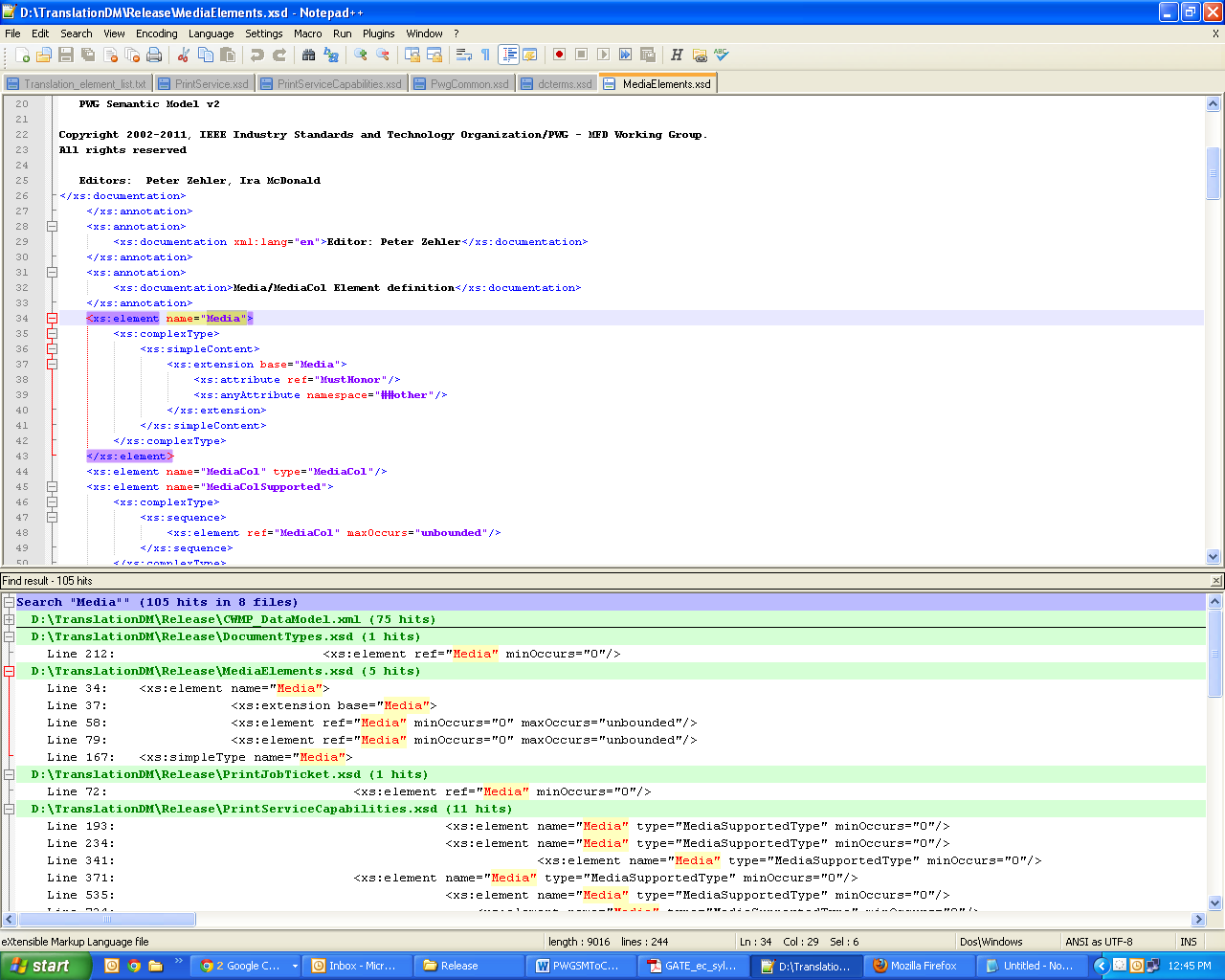 <object name="PrintServices.PrintService.{i}.PrintServiceCapabilities.PrintDocumentTicketCapabilities.PrintDocumentProcessingCapabilities.CoverBack.Media." minEntries="0" maxEntries="1"><description>Write a description about object PrintServices.PrintService.{i}.PrintServiceCapabilities.PrintDocumentTicketCapabilities.PrintDocumentProcessingCapabilities.CoverBack.Media</description><parameter name="AllowedValue" access="readonly" activeNotify="forceEnabled"><description>Write a description about parameter AllowedValue</description><syntax><list/><string><size maxLength="255"/></string></syntax></parameter></object>Element-complextype-complexcontentAttributes and ‚‘any‘ elements are not included.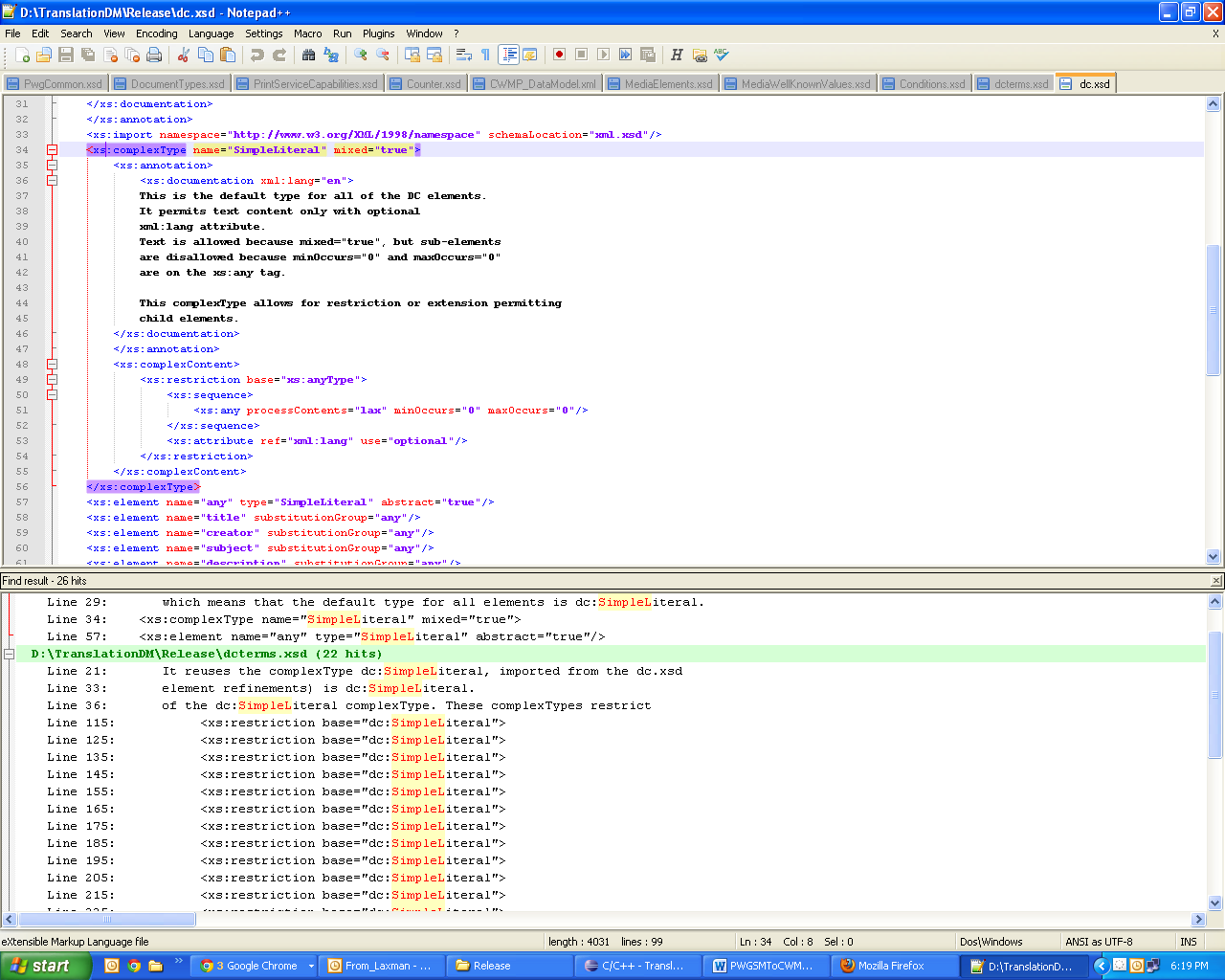 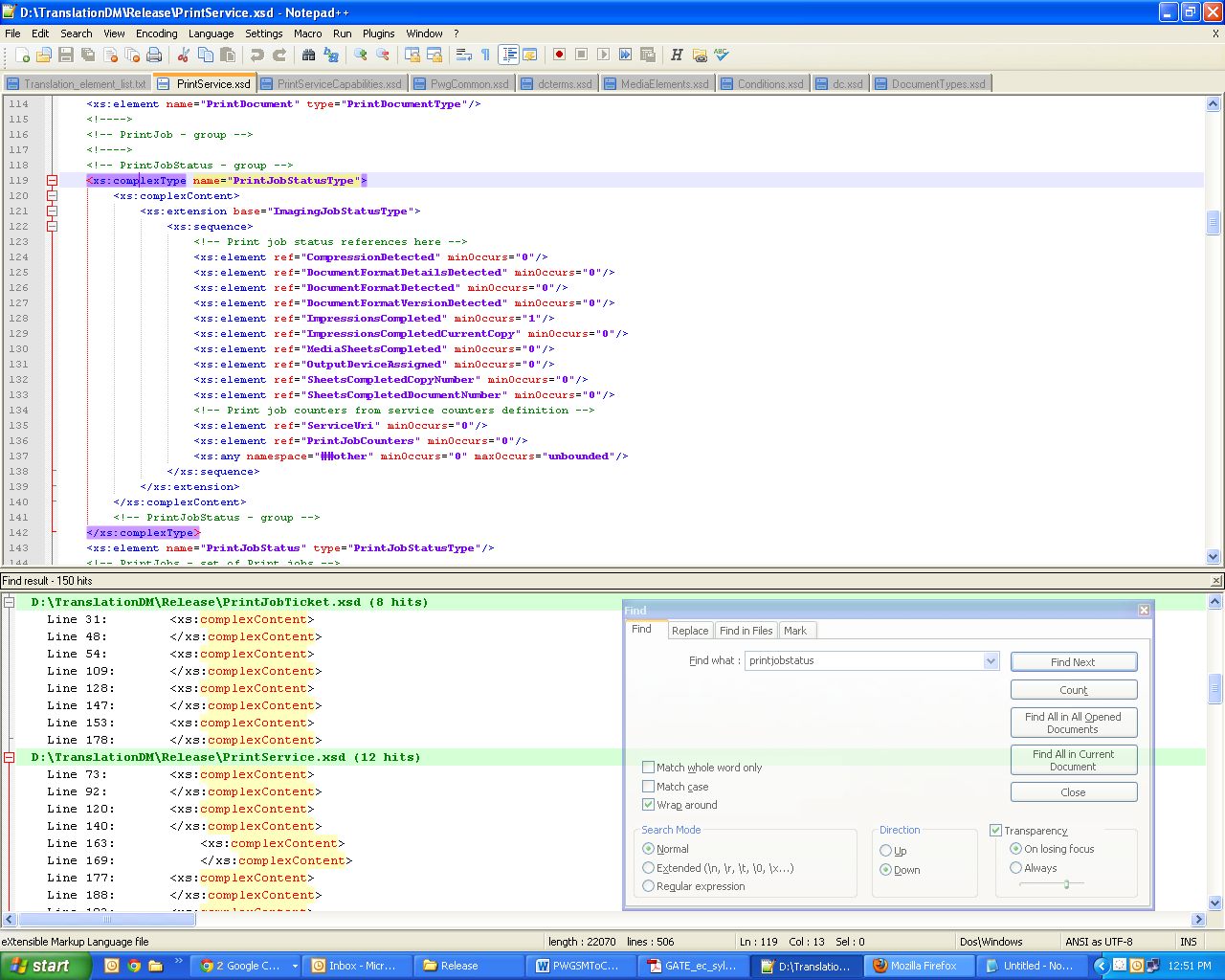 <object name="PrintServices.PrintService.{i}.JobTable.ActiveJobs.PrintJob.{i}.PrintJobStatus." minEntries="1" maxEntries="1">Open IssuesThe ‘access’ and ‘activeNotify’ attributes of parameters are hard coded for now. Help needed on how to assign them.Example: <parameter name="DocumentMessage" access="readonly" activeNotify="forceEnabled">Hierarchy optimization-pending.Example: PrintServices.PrintService.{i}.PrintServiceConfiguration.Finishers.Finisher.{i}.FinisherDescriptionChoice in complex type is pending-all the child elements are included in the current model.Refer 2.2.1.4Attributes of the elements in the PWG SM is not included in the translation.Example: MustHonor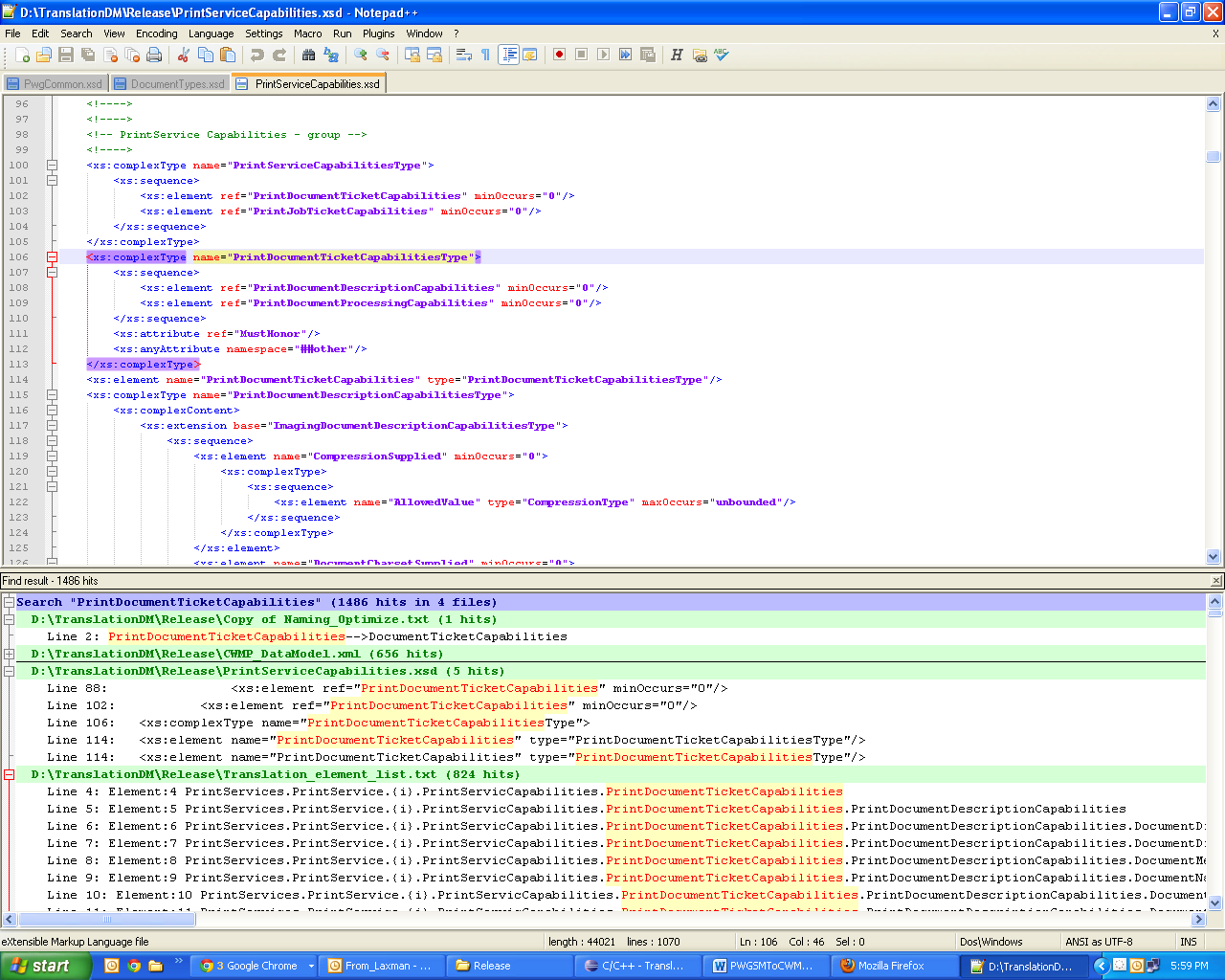 All member types of union are assumed as either string or NMTOKEN. These are translated to string type.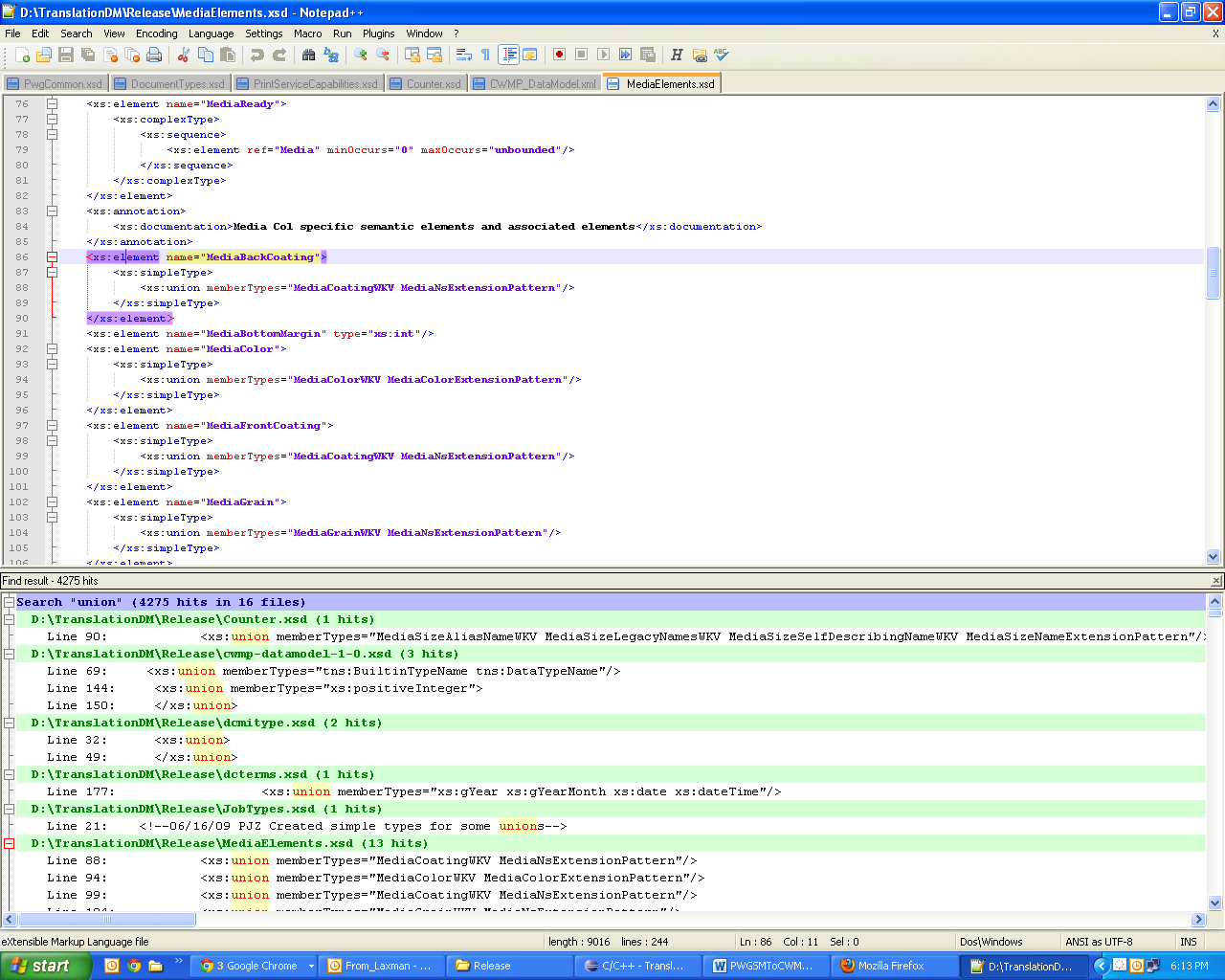 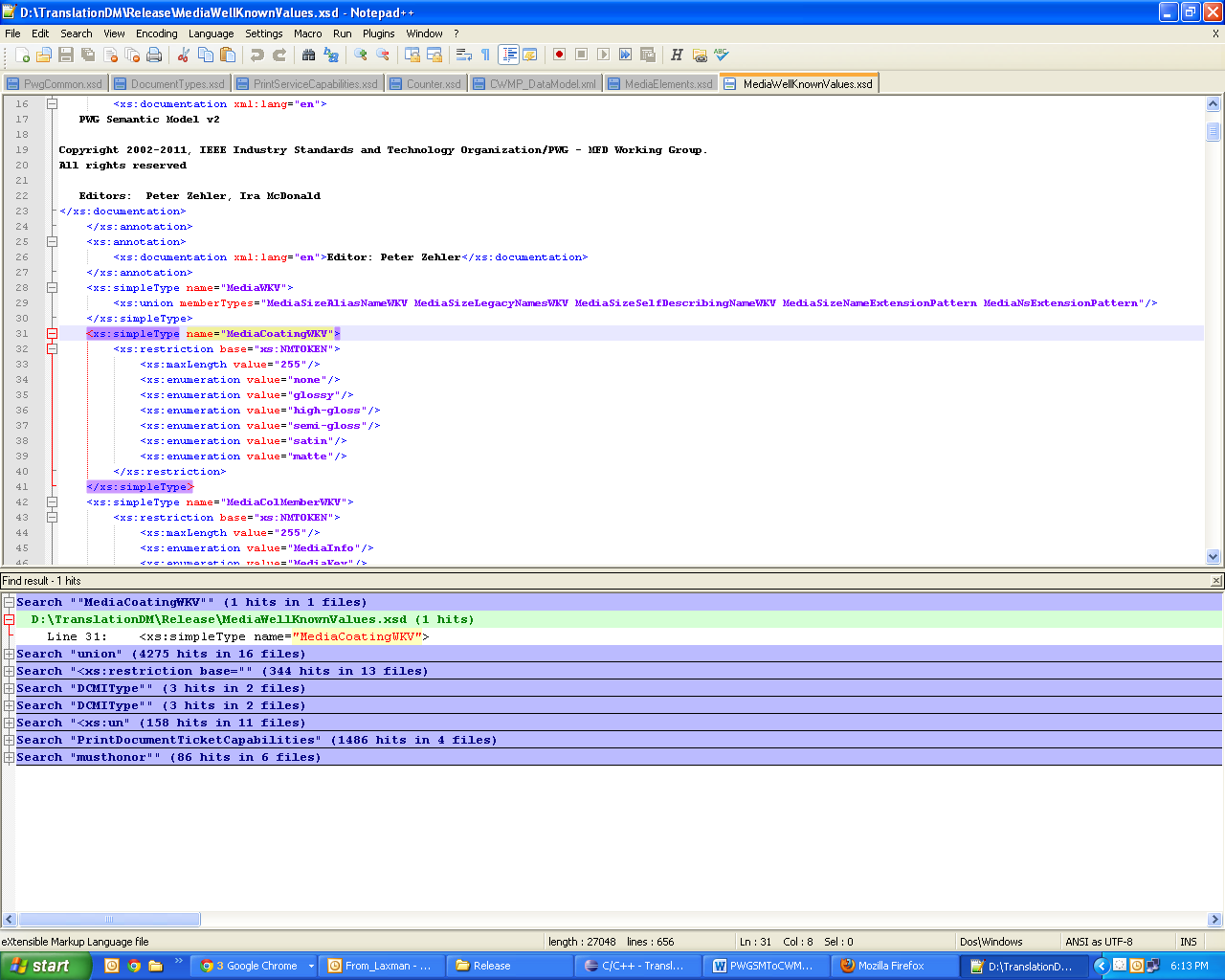 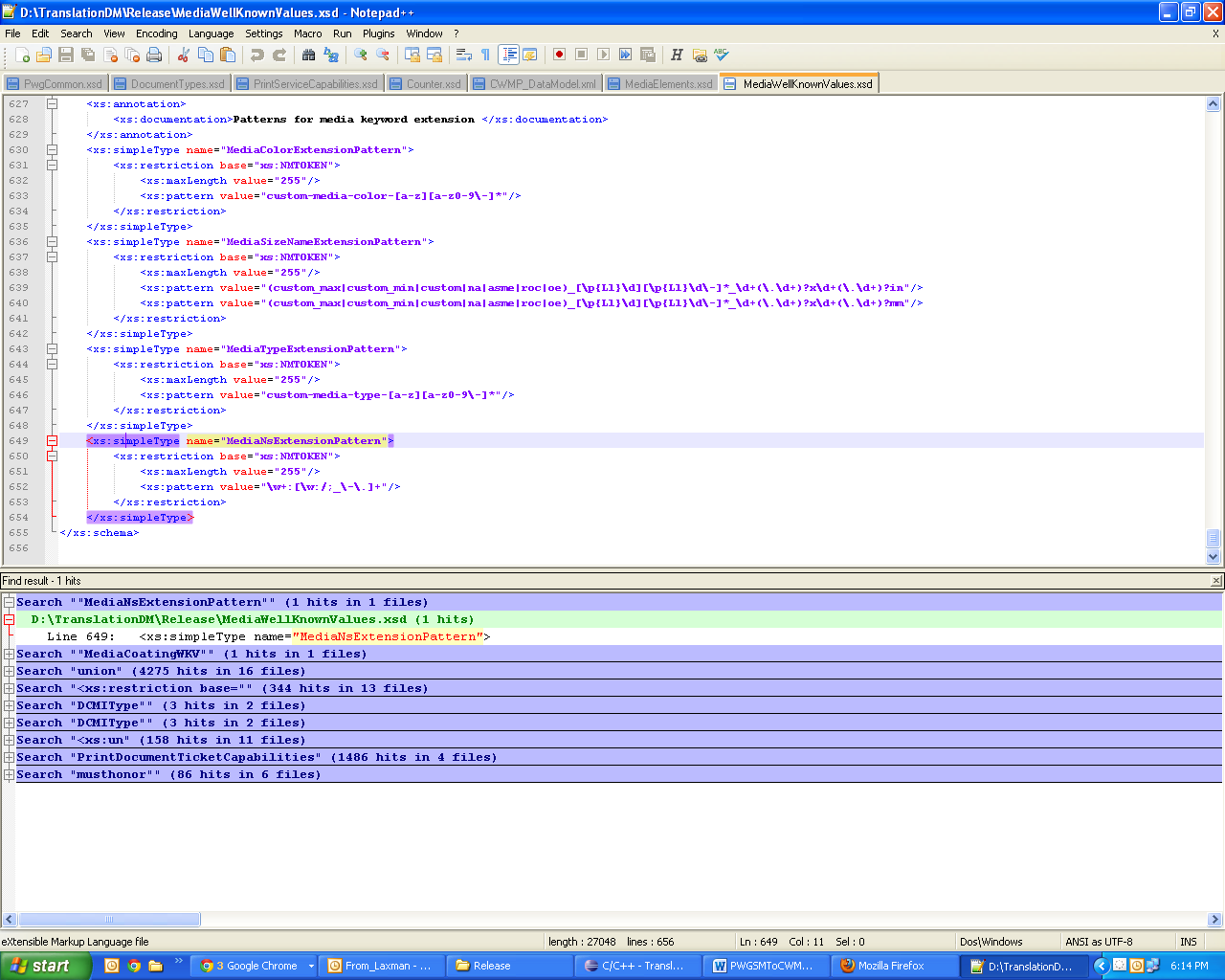 ImplementationLibrary used: libxml2-2.7.1Source code: ‘TranslationDM.c’, ‘TranslationDM.h’, ‘Utility.c’ –attached in ‘TranslationDM.zip’.ConclusionWith the completion of the current issues, verification of output and validation with the CWMP data model schema, the translation will be completed.DocumentWeb UI for Cloud Based ApplicationWeb UI for Cloud Based ApplicationWeb UI for Cloud Based ApplicationTypeApproach and status Approach and status Approach and status created10.01.2012bySanjeev K (Reviewed by Team)modified11.01.2012bySanjeev K (Reviewed by Team)12.01.2012BySanjeev K20.01.2012bySanjeev K25.01.2012bySanjeev K30.01.2012bySanjeev K3.2.2012bySanjeev KStatusIn progressIn progressIn progress